Develop Your Network of Friends in the IT Community Starting Now!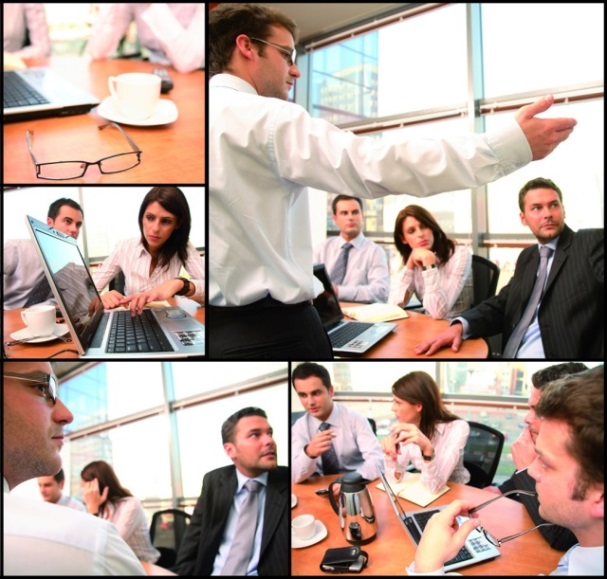 Use the Business Information Systems Major to Start Your Career in Information TechnologyJoin the Association for Information Systems Student ChapterNetwork with Industry ProfessionalsParticipate in technology competitions, such as the National Business Analytics Challenge  Begin your job search with help from the BIS faculty, alumni, and Advisory CouncilIn addition to organizations identified below, Advisory Council members also represent Arkansas Children’s Hospital, Baptist Health, Euronet, Southwest Power Pool, State of Arkansas, and Microsoft.Recent graduates now employed at regional organizations such as: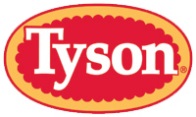 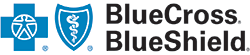 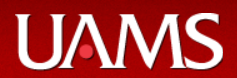 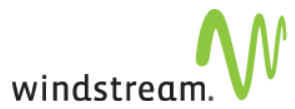 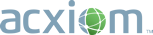 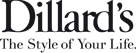 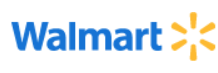 http://ualr.edu/bis/(career information on back)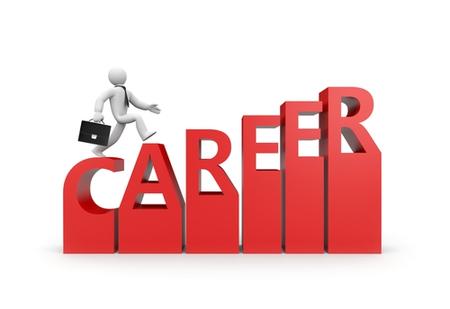 2016 Business Information Systems Program graduates report top business graduate average salary.1The Arkansas state 2016 Economic Security Report (employment and earnings outcomes) identifies the full-time average wages of University of Arkansas at Little Rock BIS graduates to be $57,131.Information Technology (IT) is one of the 14 targeted high growth industries for the state of Arkansas as identified by the Arkansas Economic Development Commission (AEDC).2 IT has been characterized as a high-growth, high-demand sector of the U.S. economy; strategic initiatives are being undertaken throughout the U.S. to prepare the workforce to fill these economically vital IT jobs.Employment of information systems managers expected to increase 15 percent from 2014 to 2024.3 Job opportunities will be best for applicants with computer-related work experience; a master’s degree in business administration (MBA) with technology as a core component or a business information systems degree (MS in BIS) and strong communication and administrative skills are in increasing demand. 4   Annual mean wage for this position in Arkansas is $107,230.5Arkansas demand for systems analysts projected to increase 24 percent from 2014 to 2024.6Since the work of systems analysts directly involves business systems, a degree in business information systems, including business courses, is desired; a graduate business degree with a concentration in business information systems may be preferred.7   Arkansas is projected to have 100 openings a year.6The demand for business analytics professionals is 50 to 60 percent greater than the U.S. can supply.The McKinsey global Institute projects that by 2018 the United States alone will face a shortage of 140,000 to 190,000 professionals with advanced data analytics skills and a shortage of 1.5 million managers and analysts who can incorporate big data analytics into decision making.8 BUSINESS  Information Systems
For more information contact: Dr. Robert Mitchell (rbmitchell@ualr.edu)
 Department of Business Information Systems, College of Business, 501.569.88542016 Economic Security Report, Arkansas Department of Workforce Services, http://dws.arkansas.gov/News/Publications.htmArkansas Department of Workforce Services, http://www.discoverarkansas.net/?PAGEID=67&SUBID=152U.S. Bureau of Labor Statistics, http://www.bls.gov/ooh/Management/Computer-and-information-systems-managers.htm#tab-6U.S. Bureau of Labor Statistics, http://www.bls.gov/ooh/Management/Computer-and-information-systems-managers.htm#tab-4U.S. Bureau of Labor Statistics, http://www.bls.gov/oes/current/oes113021.htmhttp://www.careerinfonet.org/occ_rep.asp?next=occ_rep&Level=&optstatus=111111111&jobfam=15&id=1&nodeid=2&soccode=151121&menuMode=&stfips=05&x=25&y=7U.S. Bureau of Labor Statistics, http://www.bls.gov/ooh/computer-and-information-technology/computer-systems-analysts.htm#tab-4Manyika, J., Chui, M., Brown, B. Bughin, J., Dobbs, R., Roxburgh, C., & Byers, A. (2011).  Big data:  The next frontier for innovation, competition, and productivity.  Retrieved from McKinsey Global Institute Online.  